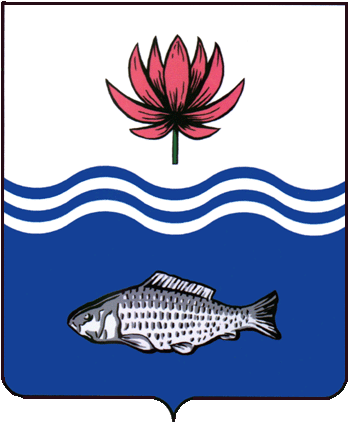 АДМИНИСТРАЦИЯ МО "ВОЛОДАРСКИЙ РАЙОН"АСТРАХАНСКОЙ ОБЛАСТИПОСТАНОВЛЕНИЕО внесении изменений в постановление администрации муниципального образования «Володарский район» от 30.10.2018 г. № 2131 В связи с кадровыми изменениями, администрация МО «Володарский район»ПОСТАНОВЛЯЕТ:1.Внести в постановление администрации муниципального образования «Володарский район» от 30.10.2018 № 2131 «О создании межведомственной комиссии по признанию помещения жилым помещением, жилого помещения пригодным (непригодным) для проживания граждан и многоквартирного дома аварийным и подлежащим сносу или реконструкции» (далее - постановление) следующие изменения:1.1.Вывести из состава межведомственной комиссии по признанию помещения жилым помещением, жилого помещения пригодным (непригодным) для проживания граждан и многоквартирного дома аварийным и подлежащим сносу или реконструкции (далее - комиссия), утвержденного постановлением:-	Мажитова И.А.1.2.Ввести в состав Комиссии:-	Загузова А.М. – и.о. начальника отдела архитектуры и имущественных отношений, жилищной политики администрации МО «Володарский район».2.Сектору информационных технологий организационного отдела администрации МО «Володарский район» (Поддубнов) разместить настоящее постановление на официальном сайте администрации МО «Володарский район».3.И.о.главного редактора МАУ «Редакция газеты «Заря Каспия» Королевскому В.В. опубликовать настоящее постановление в районной газете.4.Постановление вступает в силу со дня его подписания.5.Контроль за исполнением настоящего постановления оставляю за собой.Глава администрации 						Х.Г.Исмухановот 14.06.2022 г.N 782